Exercice 1La reproduction sexuée consiste à produire des nouveaux individus à travers la participation de deux organes de sexe déférents, ce phénomène peut être schématisé selon la forme ci-devant. Réalisez un tel schéma chez les angiospermes, en précisant les phénomènes (1) et (2). (2pts)Répondez par « vrai » ou « fau » sur les propositions suivantes : (1,5pts)Précisez le phénomène représenté ci-dessous, puis classez chronologiquement les formes. (1,5pts)Exercice2 : Il existe plusieurs variétés des pommiers sont qui autostériles, c.-à-d. que les graines de pollen d’une fleur ne peuvent pas féconder le sac embryonnaire de la même fleur ou d’une fleur de même plante. La culture de ces variétés nécessite l’implantation de deux plantes compatible (où les grains de pollen d’une sont compatible avec le sac embryonnaire de l’autre) à proximité. Le document 1 représente un schéma explicatif de la pollinisation chez les pommiers.Précisez le mode de pollinisation dans chacun des deux cas. (1pt)Qu’elle est l’importance de la pollinisation chez les pommiers ? (1pt)Après la pollinisation, les grains de pollen se déposent sur le stigmate où ils germent, afin de découvrir les conditions de la germination des grains de pollen chez les pommiers, on réalise 3 expériences, les conditions expérimentales et les résultats sont représentés dans le tableau ci-dessous.NB : les variétés 1 et 2 sont compatibles.Analysez les expériences du tableau. (2pts)Expliquez les résultats de chaque expérience. (3pts)Concluez les conditions de la germination des grains de pollen chez les pommiers. (2pts)Exercice 3 : Le haricot est une plante à fleur angiosperme, la culture du haricot se fait dans le mois avril ou mai selon les régions, et on remarque que les graines du haricot ne germent jamais avant ce temps dans les conditions normales. Afin d’expliquer ces données, on réalise plusieurs expériences, les conditions expérimentales et les résultats sont représentés dans le tableau ci-dessous : Analysez ces expériences. (1pt)Déterminez les conditions de germination pour le haricot. (2pts)Expliquer pourquoi les graines du haricot ne peuvent pas germer avant le mois avril ou mai ? (2pts)PropositionPropositionRéponse1L’étamine est composé de : stigmate, style et ovaire.2Le pistil produit des grains de pollens au niveau de l’ovaire.3Pendant la production des grains de pollen, la cellule mère produit 4 spores dont seulement 1 continu son développement.4Au cours de la production du sac embryonnaire, la méiose permet la production de 8 noyaux dans la spore.5Chaque grain de pollen contient deux noyaux centraux et une cellule reproductrice.6Le sac embryonnaire contient 6 cellules et 2 noyaux.ABCGN° d’expérience123ConditionsStigmate mature de variété 1 + grains de pollen de variété 1Stigmate immature de variété 2 + grains de pollen de variété 1Stigmate mature de variété 2 + grains de pollen de variété 1RésultatsPas de germinationPas de germinationGerminationN° d’expérience123ConditionsGraines du haricot + coton imbibé à 6°C.Graines du haricot + coton sèche à 18°C.Graines du haricot + coton imbibé à 18°C.RésultatsPas de germination des grainesPas de germination des grainesGermination des graines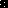 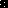 